Name________________________Date________________________HR________________________Subject________________________CW:  Adding Integers with Number LinesDirections:  For each addition sentences, show the addition sentence on the number line, and then add the numbers.  -7 + 6 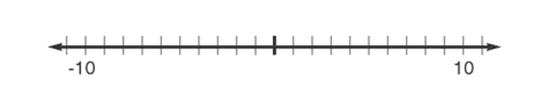 5 + (-8) – 4 + –4 –2 + 9 1 + 5 –1 + (–6) –4 + 11 8 + –10 7 + –4 –8 + 15 